１７．明治時代（１）　Ⅰ　　　　　　　　　　　　　　　　　　　　　　　Ⅱ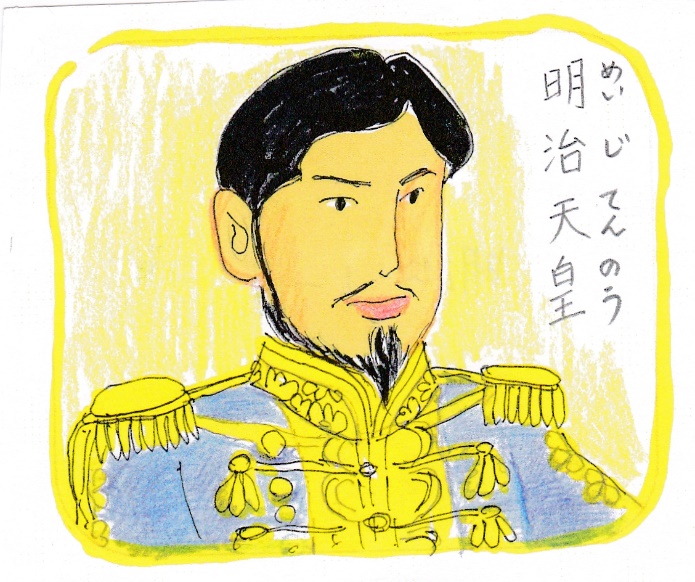 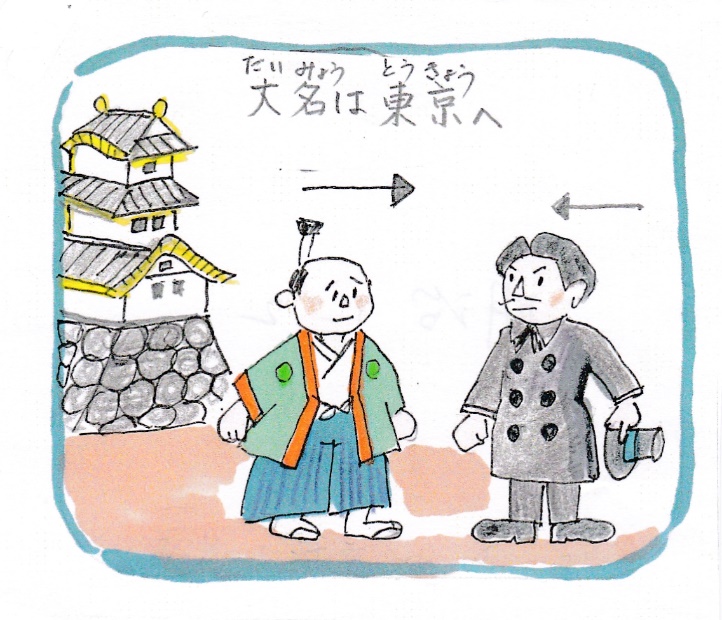 Ⅲ　　　　　　　　　　　　　　　　　　　　　　　　Ⅳ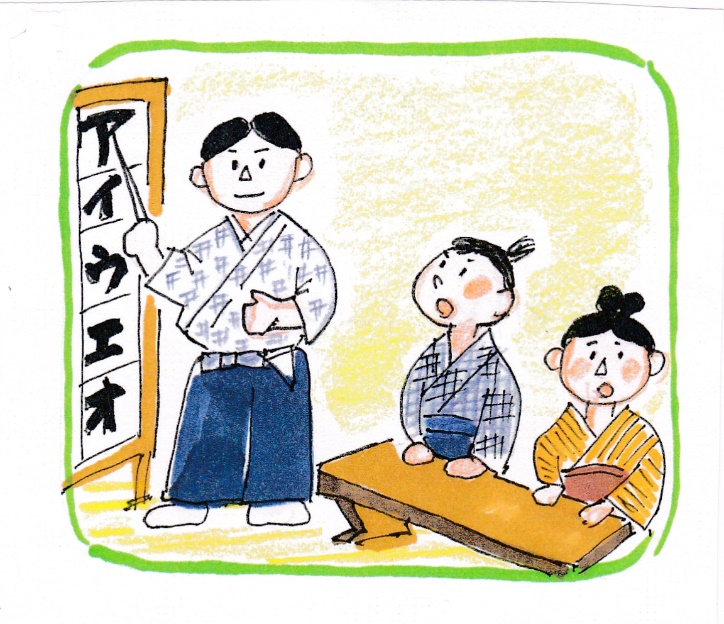 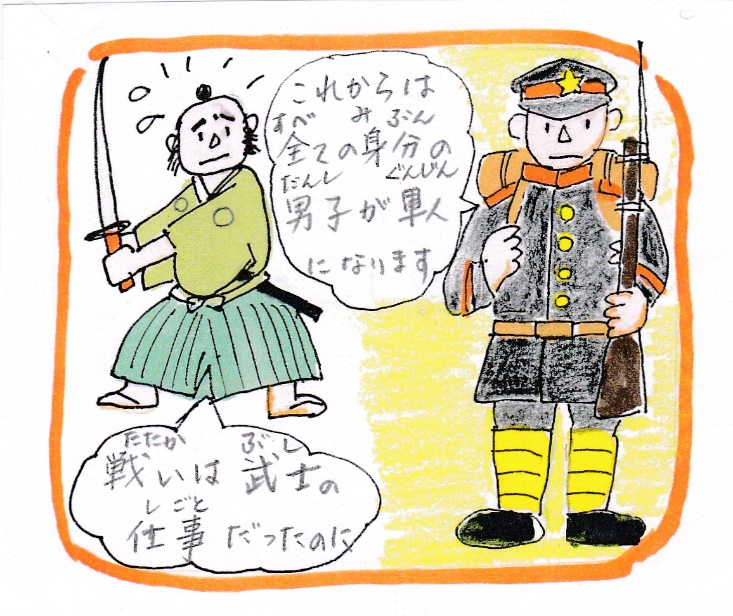 １８．明治時代（２）　Ⅰ　　　　　　　　　　　　　　　　　　　　　　Ⅱ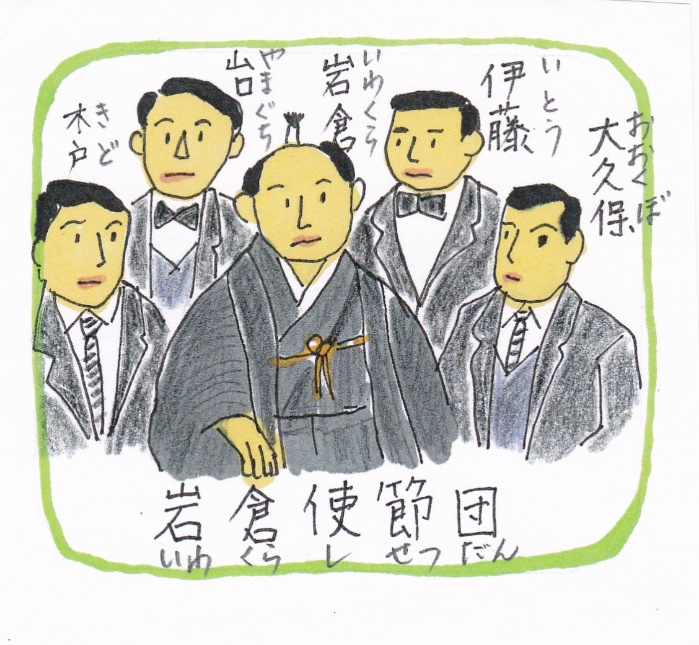 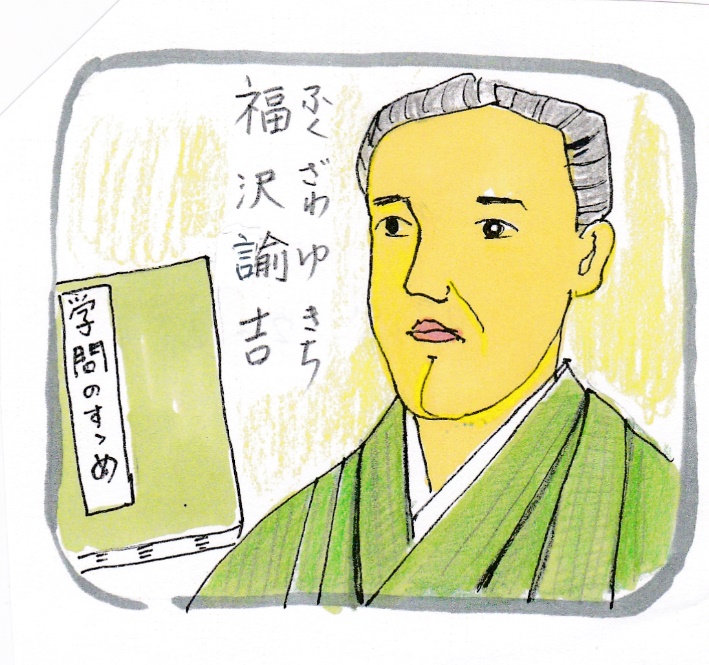 　　Ⅲ　　　　　　　　　　　　　　　　　　　　　　Ⅳ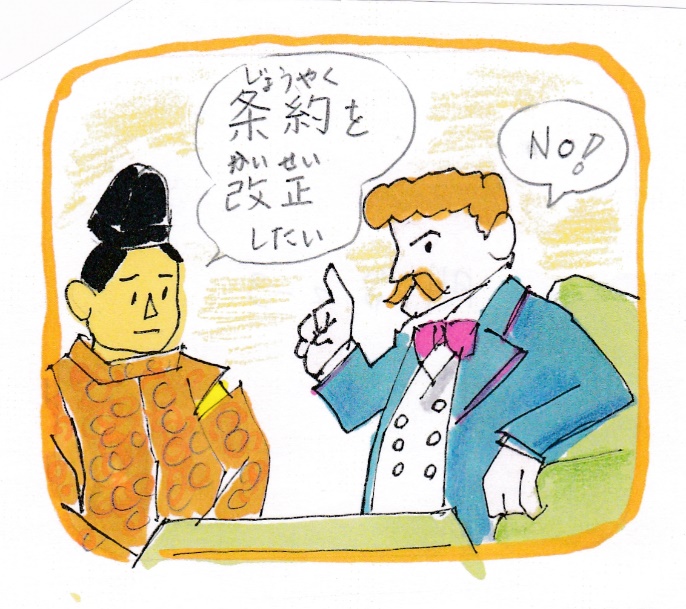 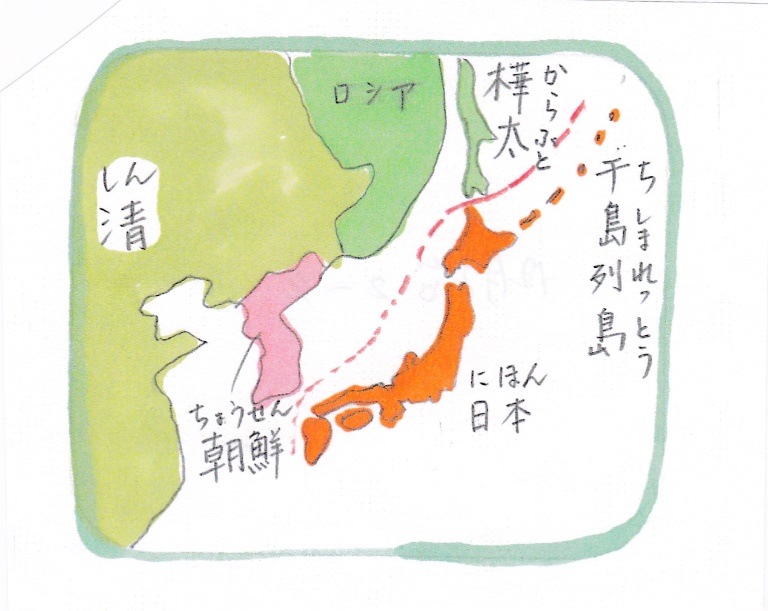 １９．明治時代（３）  Ⅰ　　　　　　　　　　　　　　　　　　　　　　　　Ⅱ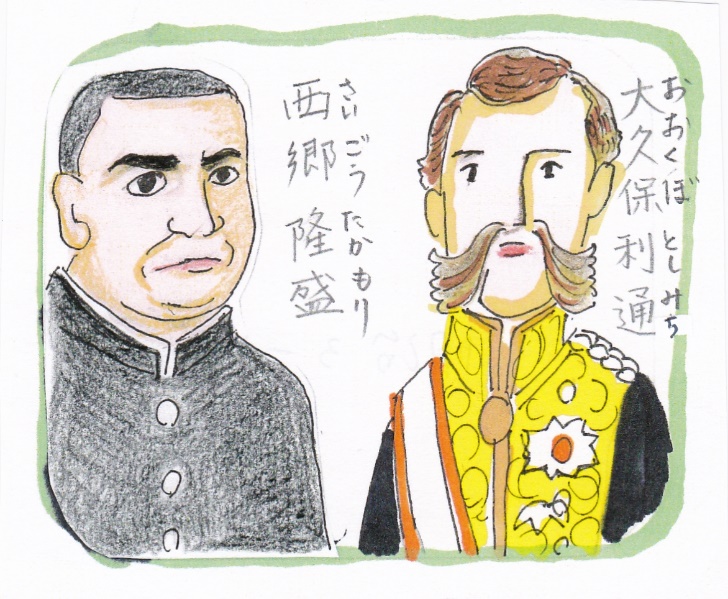 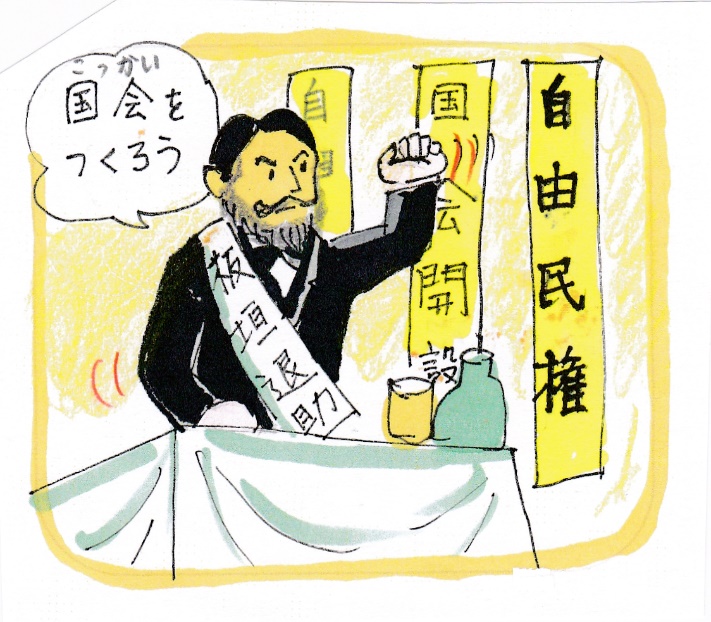 　　Ⅲ　　　　　　　　　　　　　　　　　　　　　　Ⅳ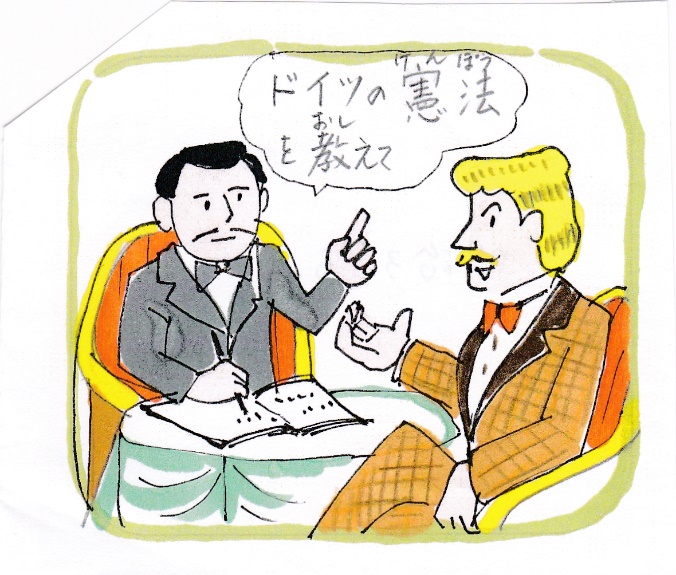 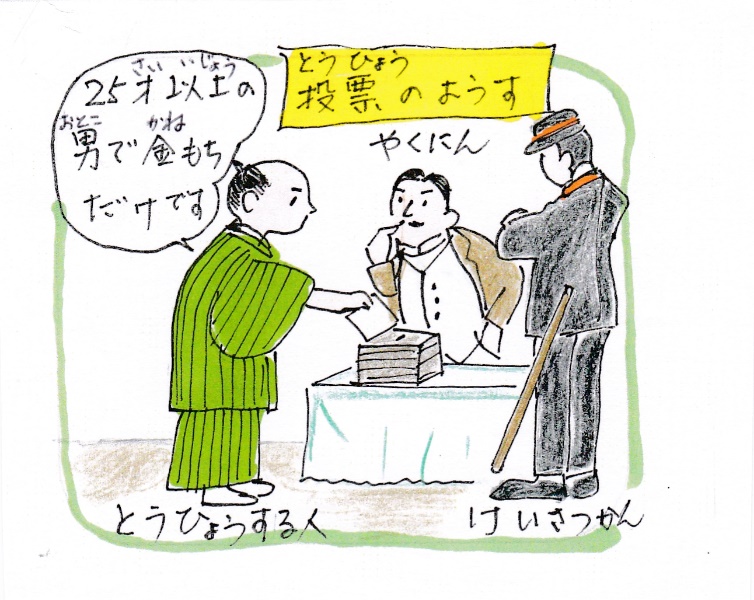 ２０．明治時代（４）　　Ⅰ　　　　　　　　　　　　　　　　　　　　　　　Ⅱ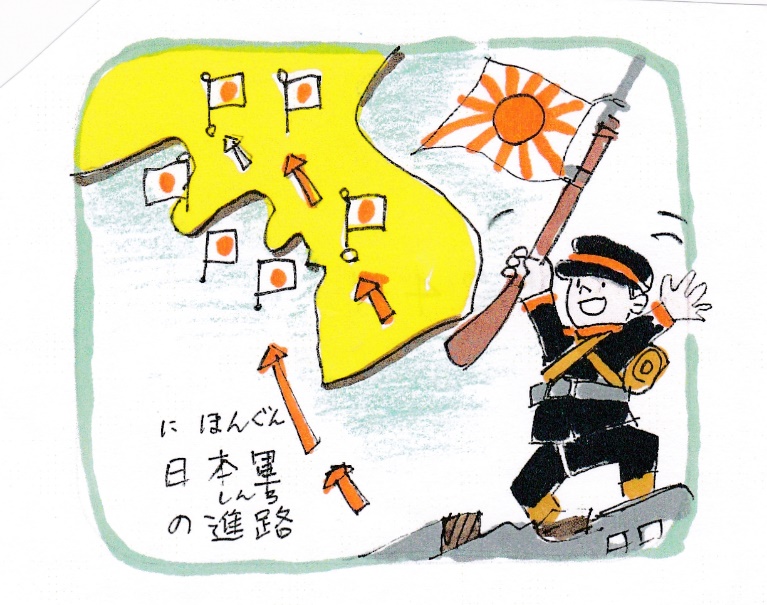 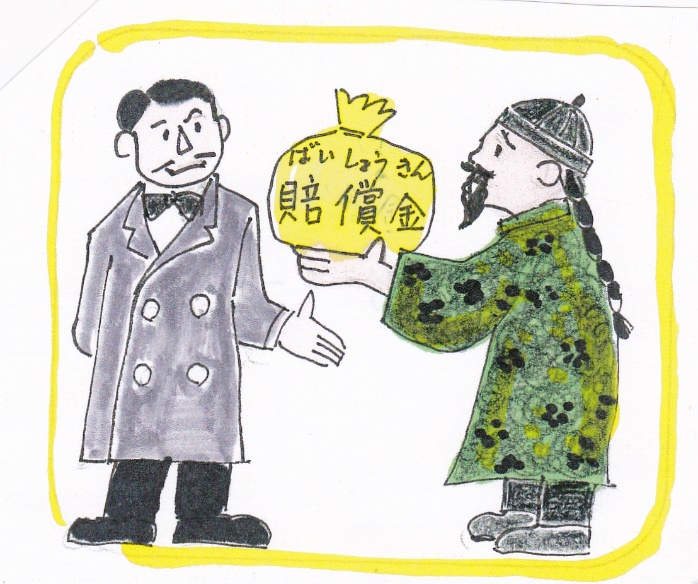 　　Ⅲ　　　　　　　　　　　　　　　　　　　　　　Ⅳ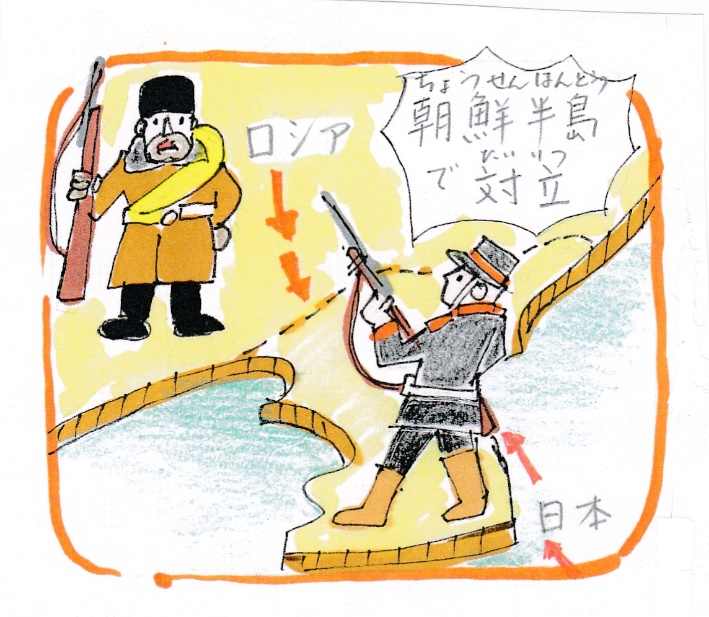 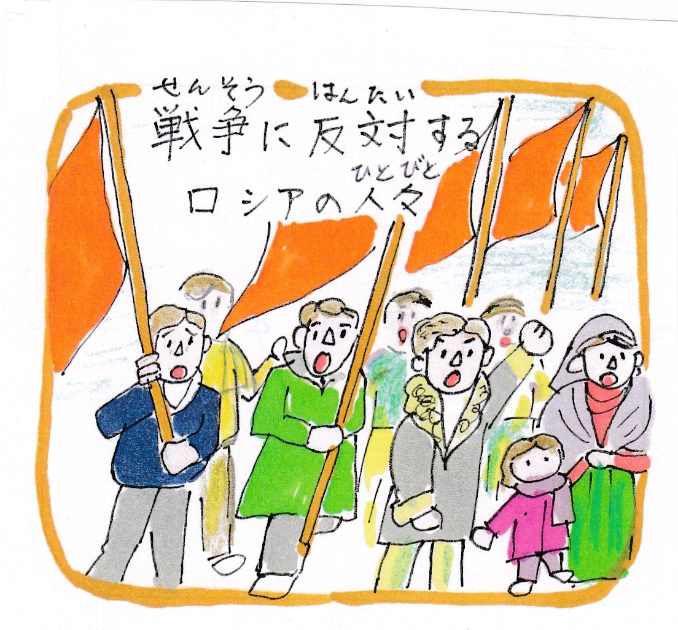 ２１．明治時代（５）　　Ⅰ　　　　　　　　　　　　　　　　　　　　　　　Ⅱ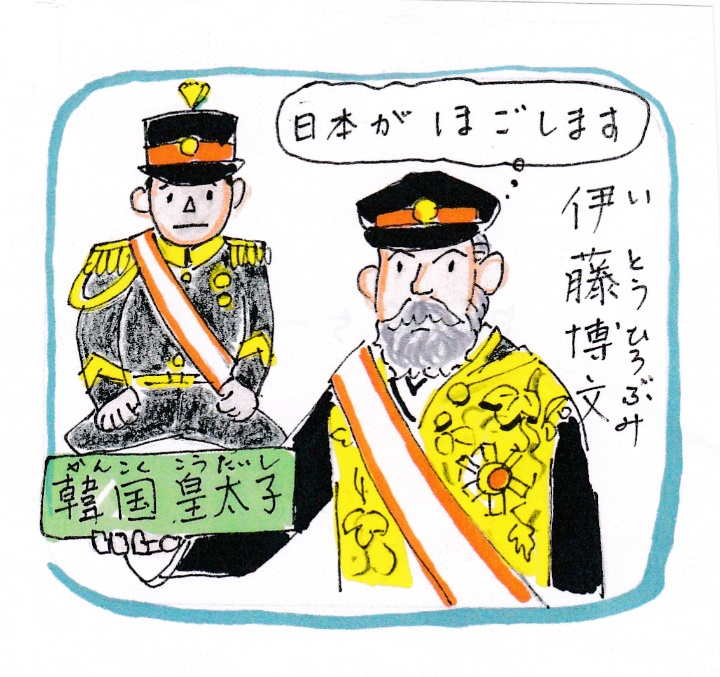 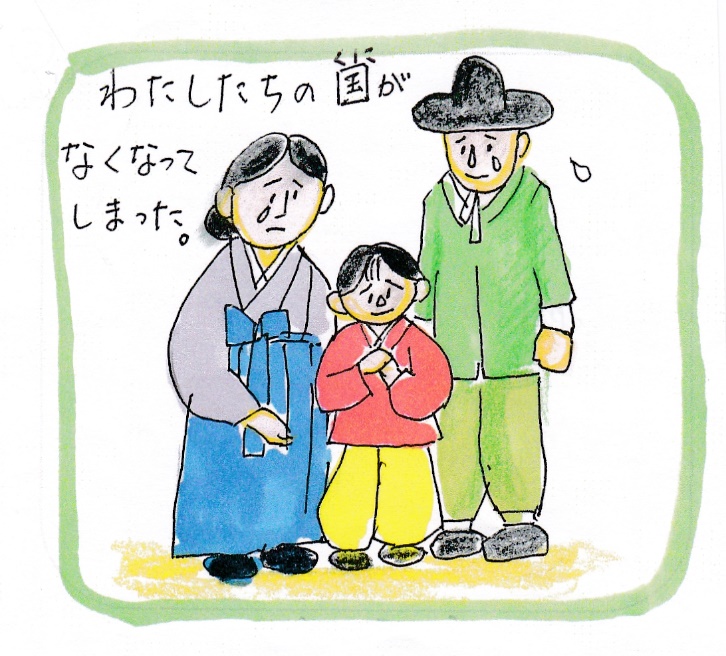 　　Ⅲ　　　　　　　　　　　　　　　　　　　　　　Ⅳ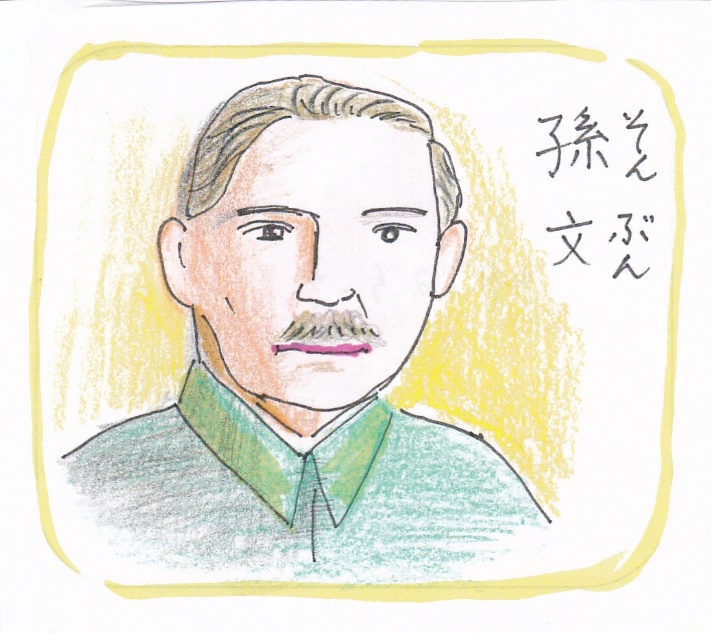 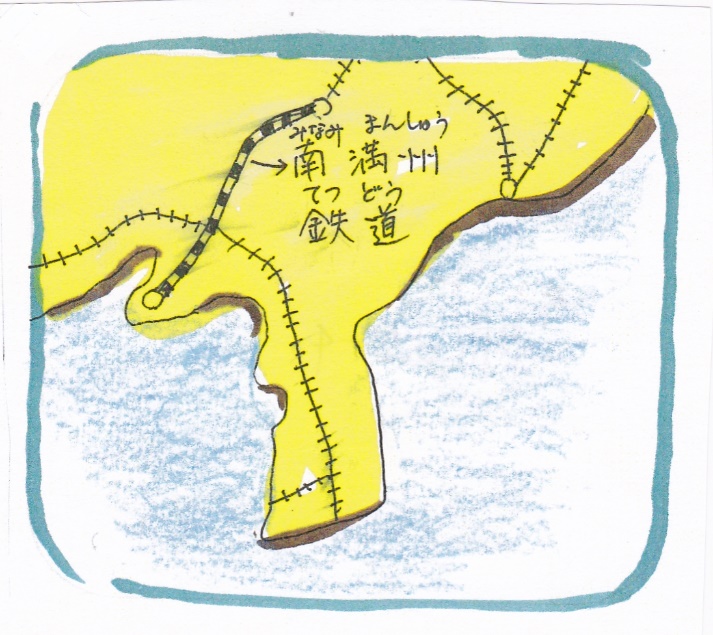 